Międzyprzedszkolny konkurs plastyczny„WIOSENNY BUKIET Z RECYKLINGU”             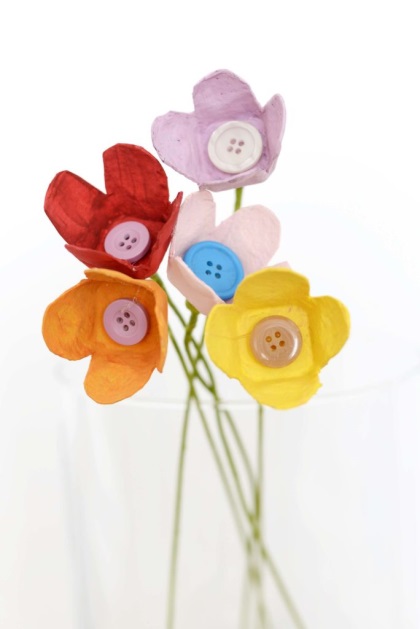 REGULAMINOrganizatorOrganizatorem konkursu jest Przedszkole nr 10 w Piasecznie przy ul. Nadarzyńskiej 54.AdresaciKonkurs ma charakter indywidualny i jest przeznaczony dla dzieci w wieku 3-6 lat.Cele konkursu   Budzenie świadomości ekologicznej.Zachęcanie dzieci do działań na rzecz ekologii.Promowanie postaw sprzyjających trosce o środowisko naturalne.Rozwój umiejętności plastycznych dzieci.Warunki uczestnictwaTemat konkursu: „Wiosenny bukiet z recyklingu”.Konkurs polega na wykonaniu wiosennego bukietu z surowców wtórnych w formie przestrzennej dowolną techniką.Dziecko wykonuje pracę plastyczną z rodzicem.Jedna placówka może zgłosić do konkursu maksymalnie 6 prac.Konkurs trwa do 24.03.2022. Po tym terminie prace nie będą przyjmowane.Zdjęcie pracy powinno być dostarczone osobiście na adres ul. Nadarzyńska 54,           05-500 Piaseczno lub wysłane na adres e-mail justynamichalskap10@gmail.com            i opisane według wzoru:Tytuł pracyImię i nazwisko dzieckaNazwa grupy przedszkolnej, do której uczęszcza dziecko, imię i nazwisko nauczycielaAdres placówki, telefon kontaktowy, adres e-mailDo każdej pracy należy dołączyć - zgodę rodzica na przetwarzanie danych osobowych w celach konkursowych oraz nieodpłatną publikację pracy. Wyniki konkursu i nagrodyOgłoszenie wyników konkursu nastąpi 29.03.2022.O wynikach konkursu placówki zostaną powiadomione pocztą e-mail lub telefonicznie.Kryteria oceny pracy plastycznej:zgodność z tematemestetyka wykonanej pracypomysłowośćNagrodyLaureaci konkursu otrzymują nagrody i dyplomy. UwagiPrace nie spełniające wymogów regulaminowych, nie będą brały udziału w konkursie.Zgłoszone prace plastyczne przechodzą na własność Organizatora konkursu. Postanowienia końcoweDostarczenie prac na konkurs jest jednoznaczne z akceptacją regulaminu oraz zgodą na publikację i przetwarzanie danych osobowych dziecka i opiekuna na potrzeby wyżej wymienionego konkursu. Serdecznie zapraszamy wszystkie Przedszkola do wzięcia udziału w konkursie.Koordynatorzy:Justyna Michalska (Słoneczka)Magdalena Sołobodowska (Motylki)ZAŁĄCZNIK NR 1Oświadczenie rodzicaImię i nazwisko dziecka:…………………………………………………………………………………………………Nazwa, adres placówki:…………………………………………………………………………………………………Jako ustawowy opiekun oświadczam, że wyrażam zgodę na udział  mojego dziecka w gminnym konkursie plastycznym ,,Wiosenny bukiet z recyklingu” organizowanym przez Przedszkole nr 10 w Piasecznie. ……………………………………                         ........................................................Miejscowość i data                             Podpis rodzica /opiekunaZAŁĄCZNIK NR 2Zgoda na przetwarzanie danych osobowychZgodnie z art.13 ust. 1 i ust.2 Rozporządzenia Parlamentu Europejskiego i Rady (UE) 2016/679 z dnia 27 września 2016r. (zwane dalej RODO)Wyrażam zgodę na przetwarzanie danych osobowych mojego dziecka……………………………………………………………………………………………………..                     (imię i nazwisko dziecka)W związku z udziałem w gminnym konkursie plastycznym ,,Wiosenny bukiet z recyklingu” organizowanym w Przedszkolu nr 10 w Piasecznie w celu: umieszczenia danych osobowych na wykonanych pracach plastycznych, na stronie placówki, umieszczenia danych na wystawie pokonkursowej.Informujemy, że Państwa zgoda zostać cofnięta w dowolnym momencie przez wysłanie wiadomości e-mail na adres naszej placówki: sekretariat@przedszkole-10.pl………………………………………………………………………………..Miejscowość, data, i podpis osoby wyrażającej zgodę